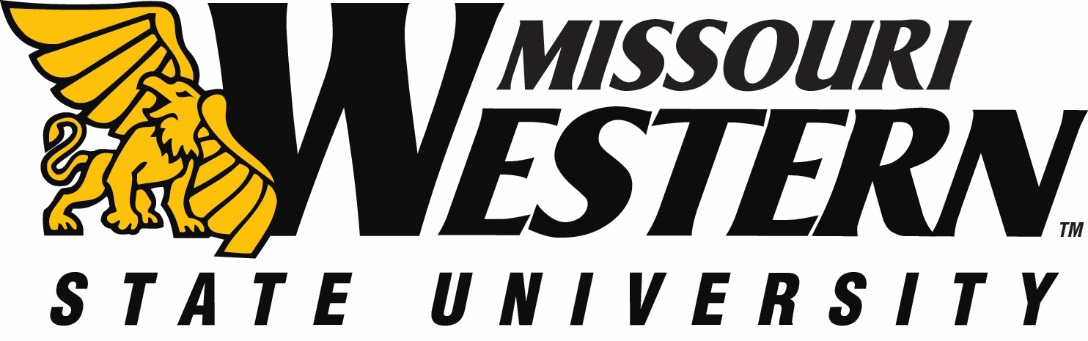  RFP NO:  FRB20-060					DATE:  		NOVEMBER 19, 2019       BUYER:  Kelly Sloan, Purchasing Manager		PHONE:  	(816) 271-4465ADDENDUM #1REVENUE REQUESTED:    	OPERATION OF SNACK VENDING SERVICESPLEASE NOTE:  SEE BELOW FOR CLARIFICATIONS AND ADDITIONAL INFORMATION:  PLEASE SUBMIT THIS INITIALED ADDENDUM WITH YOUR BID RESPONSE.Can you please share the current reported sales volume on the machines currently on site?Detailed Spreadsheet is included in email.  This is the extent of the information we have collected for the past two years.Is Missouri Western looking to add coffee vending machines to their campus?Not at this time.Could you please expand on your explanation of the College Card program used to access various camp services? We would need more information in order to answer Question #1 of Section D in the bid proposal. Is Missouri Western requesting that our snack vending machines accept pre-funded cards?Currently Student ID card are not compatible with vending machines.  MWSU is not specifically requesting that snack vending machines accept pre-funded cards, but we would consider it if you wanted to include it in your proposal.Who currently hold the contract for your vending services?Canteen.How long has the current contractor provided services?Since 2012.Does your contractor directly provide the vending or is a sub-contractor/franchisee involved?Contractor directly provides the vending – No sub-contractors.Are there any on-site outlets (convenience stores, markets, retail) that directly compete with vending?Yes, we have nine options on campus.Have you conducted an audit of the vending sales specifically with readouts from the credit card readers? Can you share the results?MWSU has not completed an audit.When was the last price increase and by how much were prices raised?Presently, we don’t have this information.THIS ADDENDUM IS HEREBY CONSIDERED TO BE A PART OF THE ORIGINAL BID SPECIFICATIONS AND NEEDS TO BE INITIALED AND RETURNED WITH YOUR BID IN ORDER TO BE CONSIDERED.